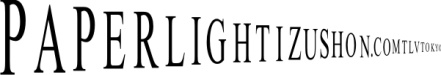 איזושון – עיצוב וייצור תאורה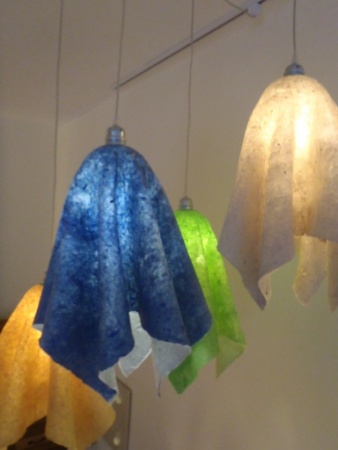    מוצריםסמרתות       SMART TUTגודל – 33X51 ס"מחומר – סיבי "תות נייר"					המנורה ניתנת לתלייה או לעמידה				מחיר – 290 ₪ (כולל חיבורי חשמל)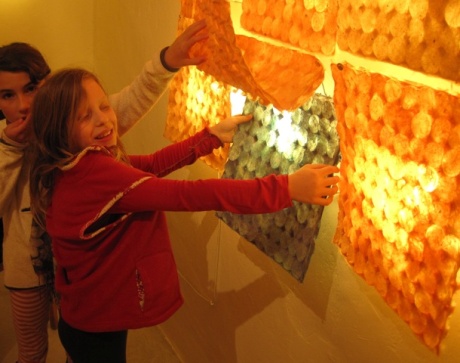 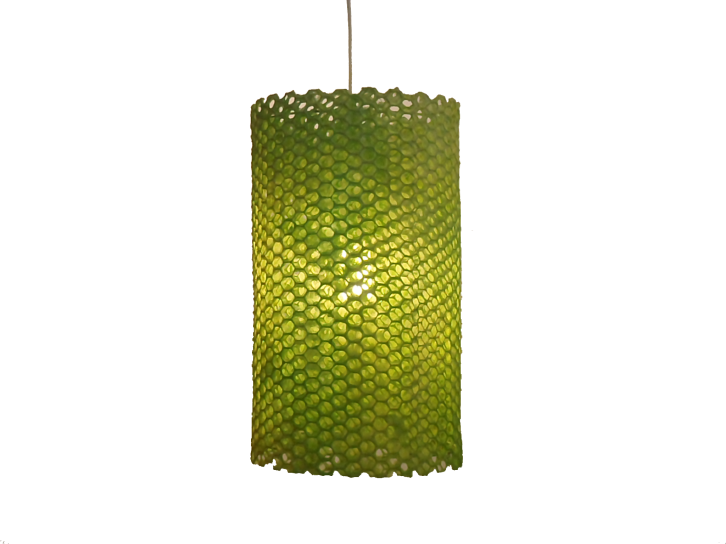 הניקומבּ     HONEY COMBגודל – 18X43 ס"מניתן לעמידה או לתליהמחיר – 390 ₪ (כולל חיבורי חשמל)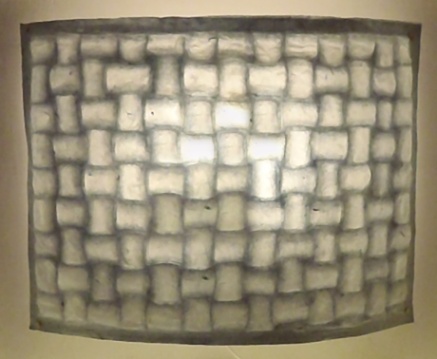 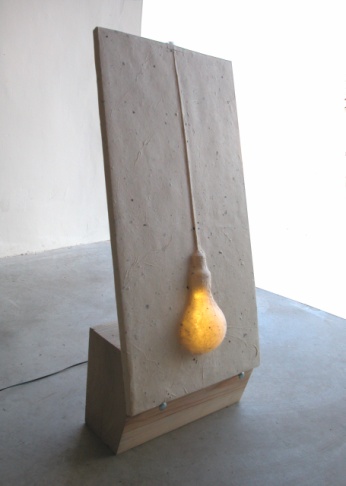 פריים בַּלְבּ    FRAME BULBגודל – גדול 30x62	מחיר  750 ₪           קטן 28x43	מחיר 450 ₪ ניתן לתליה או לעמידהמואר באמצעות נורות LED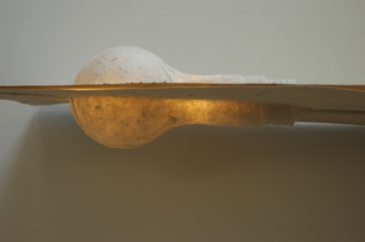 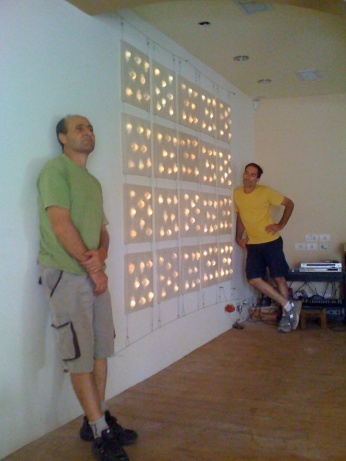 ארזה    ARZAיחידות מודולאריות בגודל  40x40מואר באמצעות נורות LEDמחיר ליחידה – 900 ₪IZUSHONחברת איזושון נוסדה ב2007 כשותפות בין יצרן נייר בעבודת יד, יזהר (איזו) לבין המעצב אוהד (שון).שניהם גרו ולמדו ביפן כמה שנים ולאחרונה הציגו בתערוכת עיצוב בטוקיו.הניירות ומוצרי הנייר מיוצרים בסדנה בזכרון יעקב, מסיבים טבעיים אשר רובם גדלים במטעים באזור.גידול אורגני, מים ממוחזרים וייבוש טבעי מבטיחים מוצר איכותי וירוק.גופי התאורה תוכננו בצורה מודולארית הנותנת פתרון הן לבתים פרטיים והן למבנים ציבוריים.ניתן להזמין את גופי התאורה בצבעים שונים (התמונות להמחשה בלבד).השימוש בנורות LED מוריד את צריכת האנרגיה בצורה מרשימה ומאפשר תאורה רציפה לשנים ארוכות.כל המוצרים עשויים מנייר הניתן למיחזור.ניתן להזמין את מוצרינו online באתר www.izushon.comיזהר נוימן 0544-290559 e-mail izushon@izushon.com